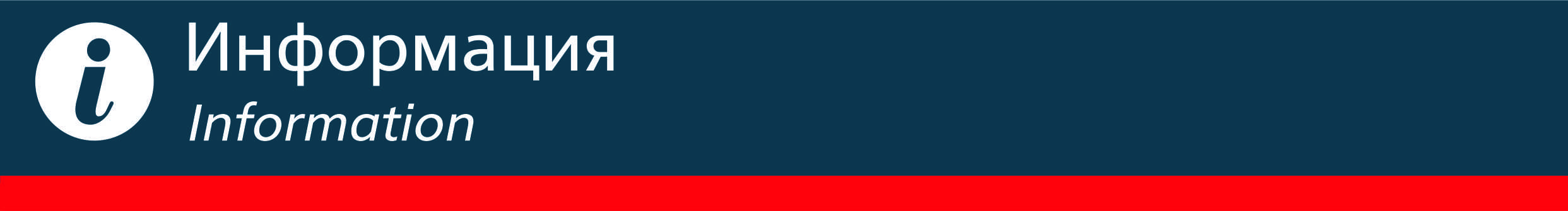 УВАЖАЕМЫЕ ПАССАЖИРЫ!По техническим причинам с 20 мая 2018 по воскресеньямпо ст. Уфа предусмотрена пересадка с поезда № 6431 Тавтиманово (отпр.03.43) –Уфа (приб. 04.49) на поезд № 6491 Уфа (отпр. 05.29) - Кандры (приб. 08.16).Время московское